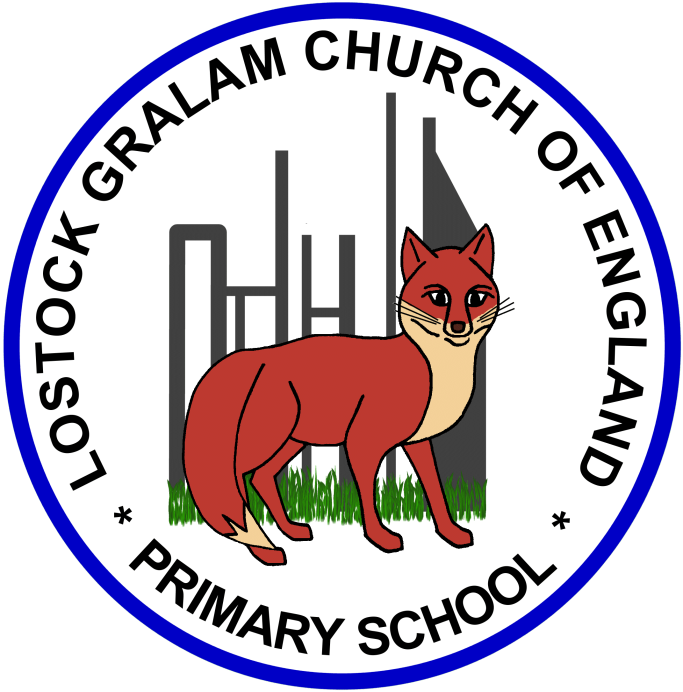 Home Learning – this timetable is intended as a guide to support learning at home during a prolonged period of school closure. We appreciate that you will have differing demands on your time but hope that this helps in continuing ‘a love learning’ at home. We will also be updating the class blog daily with any specific activities that you can do each day and further resources that you may need. Mrs Evans, Mrs Brennan and Mrs O’MarahIf you have issues with usernames and passwords, please contact admin@lostockgralam.cheshire.sch.uk‘A Love for Learning’ – Using the links above, please research each area and respond in the exercise book provided. This could be a written response; fact sheet, poster, poem, non-fiction report, diary entry, newspaper article, diagrams, maps…there are lots of things to learn on each part so break each activity up into sections to study and record.GoldfinchesSummer Week 3Before 9:00am9:00 – 10:0010:00-11:0011:00-12:00Lunchtime – 12:00 -12.3012:30 – 1.001:00 – 2:002:00 – 3:153.15 – 4:00MondayEat breakfast, make your bed, get washed and dressed, any laundry in the basket. Family walk with the dog (if you have got one!) Five-day/indoor exercises/indoor yoga or other exercise if wet. https://www.youtube.com/user/CosmicKidsYogahttps://www.gonoodle.com/https://www.nhs.uk/10-minute-shake-up/shake-upsWork from the packs that have been sent home/CGP books/First4Maths activities/fluency grids/any specified work from the daily blogTT Rock Stars - https://play.ttrockstars.com/auth/schoolhttps://www.topmarks.co.uk/Search.aspx?q=anglesCreative Time – Lego, drawing, crafting, music, cooking, baking, coding, painting.coding - https://www.scratchjr.org/	https://code.org/Lunchtime – 12:00 -12.30Tidy Time – Wipe down kitchen table and chairs, wash and dry kitchen dishes, tidy bedroom and loungeQuiet Time – Reading, Puzzles, Nap (No Electronics) History – Research an important Historical Medical Hero.Create a timeline, report, biography, play about their life and their discovery.Afternoon Fresh Air – Bike, Walk the dog, play outside.TuesdayEat breakfast, make your bed, get washed and dressed, any laundry in the basket. Family walk with the dog (if you have got one!) Five-day/indoor exercises/indoor yoga or other exercise if wet. https://www.youtube.com/user/CosmicKidsYogahttps://www.gonoodle.com/https://www.nhs.uk/10-minute-shake-up/shake-upsWork from the packs that have been sent home/CGP books/First4Maths activities/fluency grids/any specified work from the daily blogTT Rock Stars - https://play.ttrockstars.com/auth/schoolhttps://www.topmarks.co.uk/Search.aspx?q=anglesCreative Time – Lego, drawing, crafting, music, cooking, baking, coding, painting.coding - https://www.scratchjr.org/	https://code.org/Lunchtime – 12:00 -12.30Tidy Time – Wipe down kitchen table and chairs, wash and dry kitchen dishes, tidy bedroom and loungeQuiet Time – Reading, Puzzles, Nap (No Electronics) History – Research an important Historical Medical Hero.Create a timeline, report, biography, play about their life and their discovery.Afternoon Fresh Air – Bike, Walk the dog, play outside.WednesdayEat breakfast, make your bed, get washed and dressed, any laundry in the basket. Family walk with the dog (if you have got one!) Five-day/indoor exercises/indoor yoga or other exercise if wet. https://www.youtube.com/user/CosmicKidsYogahttps://www.gonoodle.com/https://www.nhs.uk/10-minute-shake-up/shake-upsWork from the packs that have been sent home/CGP books/First4Maths activities/fluency grids/any specified work from the daily blogTT Rock Stars - https://play.ttrockstars.com/auth/schoolhttps://www.topmarks.co.uk/Search.aspx?q=anglesCreative Time – Lego, drawing, crafting, music, cooking, baking, coding, painting.coding - https://www.scratchjr.org/	https://code.org/Lunchtime – 12:00 -12.30Tidy Time – Wipe down kitchen table and chairs, wash and dry kitchen dishes, tidy bedroom and loungeQuiet Time – Reading, Puzzles, Nap (No Electronics) History – Research an important Historical Medical Hero.Create a timeline, report, biography, play about their life and their discovery.Afternoon Fresh Air – Bike, Walk the dog, play outside.ThursdayEat breakfast, make your bed, get washed and dressed, any laundry in the basket. Family walk with the dog (if you have got one!) Five-day/indoor exercises/indoor yoga or other exercise if wet. https://www.youtube.com/user/CosmicKidsYogahttps://www.gonoodle.com/https://www.nhs.uk/10-minute-shake-up/shake-upsWork from the packs that have been sent home/CGP books/First4Maths activities/fluency grids/any specified work from the daily blogTT Rock Stars - https://play.ttrockstars.com/auth/schoolhttps://www.topmarks.co.uk/Search.aspx?q=anglesCreative Time – Lego, drawing, crafting, music, cooking, baking, coding, painting.coding - https://www.scratchjr.org/	https://code.org/Lunchtime – 12:00 -12.30Tidy Time – Wipe down kitchen table and chairs, wash and dry kitchen dishes, tidy bedroom and loungeQuiet Time – Reading, Puzzles, Nap (No Electronics) History – Research an important Historical Medical Hero.Create a timeline, report, biography, play about their life and their discovery.Afternoon Fresh Air – Bike, Walk the dog, play outside.FridayEat breakfast, make your bed, get washed and dressed, any laundry in the basket. Family walk with the dog (if you have got one!) Five-day/indoor exercises/indoor yoga or other exercise if wet. https://www.youtube.com/user/CosmicKidsYogahttps://www.gonoodle.com/https://www.nhs.uk/10-minute-shake-up/shake-upsWork from the packs that have been sent home/CGP books/First4Maths activities/fluency grids/any specified work from the daily blogTT Rock Stars - https://play.ttrockstars.com/auth/schoolhttps://www.topmarks.co.uk/Search.aspx?q=anglesCreative Time – Lego, drawing, crafting, music, cooking, baking, coding, painting.coding - https://www.scratchjr.org/	https://code.org/Lunchtime – 12:00 -12.30Tidy Time – Wipe down kitchen table and chairs, wash and dry kitchen dishes, tidy bedroom and loungeQuiet Time – Reading, Puzzles, Nap (No Electronics) History – Research an important Historical Medical Hero.Create a timeline, report, biography, play about their life and their discovery.Afternoon Fresh Air – Bike, Walk the dog, play outside.Monday4th MayMaths: ISEEMATHS Monday 30th March. This week is all about shape puzzles. http://www.iseemaths.com/lessons34/History/Reading:  Use the attached websites to find out all about VE Day.  Art:  https://www.thenational.academy/year-6/foundation/texture-treasure-hunt-year-6-wk1-5Spellings:  Words from the Y3/4 list. Column 5.History Project: VE DayThis Friday is VE Day. Research what this is and why it is important enough for people to celebrate with garden parties and decorations.Use these websites to help your research and to give you ideas for activities.https://www.britishlegion.org.uk/get-involved/remembrance/remembrance-events/ve-day-75 https://www.veday75.org/DT ideas: Use the Healthy Plate to help you design and make a healthy meal or snack. You could make it for Friday VE Day if you are celebrating out in your garden.Art ideas: Decorate your house or garden ready for VE DayTuesday5th MayEnglish:  https://www.thenational.academy/year-4/english/story-reading-comprehension-word-meaning-year-4-wk2-1 Lesson based on Fantastic Beasts and Where to Find Them.Maths:  Complete a time activity from the Home learning pack. Play time games.Art: Try the Hand/Heart/Art to inspire your VE Decorations History Project: VE DayThis Friday is VE Day. Research what this is and why it is important enough for people to celebrate with garden parties and decorations.Use these websites to help your research and to give you ideas for activities.https://www.britishlegion.org.uk/get-involved/remembrance/remembrance-events/ve-day-75 https://www.veday75.org/DT ideas: Use the Healthy Plate to help you design and make a healthy meal or snack. You could make it for Friday VE Day if you are celebrating out in your garden.Art ideas: Decorate your house or garden ready for VE DayWednesday6th MaySpellings:  Try different ideas to practise. Make a spelling test for someone.Relaxation/My happy Mind:  https://myhappymind.kartra.com/page/ParentKitBundleHave a go at the My Happy Mind activities or try Cosmic Yoga https://www.youtube.com/user/CosmicKidsYogaMaths:  ISEEMATHS Tuesday 31st March http://www.iseemaths.com/lessons34/ Shape Puzzles Part 2.History Project: VE DayThis Friday is VE Day. Research what this is and why it is important enough for people to celebrate with garden parties and decorations.Use these websites to help your research and to give you ideas for activities.https://www.britishlegion.org.uk/get-involved/remembrance/remembrance-events/ve-day-75 https://www.veday75.org/DT ideas: Use the Healthy Plate to help you design and make a healthy meal or snack. You could make it for Friday VE Day if you are celebrating out in your garden.Art ideas: Decorate your house or garden ready for VE DayThursday7th MayEnglish:  https://www.thenational.academy/year-4/english/story-reading-comprehension-fact-retrieval-year-4-wk2-2 Try the second lesson of Fantastic Beasts.Times Tables: 7 times table activities and gamesMaths: Try out an activity from the ‘Arty Maths’ attachment.History Project: VE DayThis Friday is VE Day. Research what this is and why it is important enough for people to celebrate with garden parties and decorations.Use these websites to help your research and to give you ideas for activities.https://www.britishlegion.org.uk/get-involved/remembrance/remembrance-events/ve-day-75 https://www.veday75.org/DT ideas: Use the Healthy Plate to help you design and make a healthy meal or snack. You could make it for Friday VE Day if you are celebrating out in your garden.Art ideas: Decorate your house or garden ready for VE DayFriday8th MayBank Holiday- VE DayMake your healthy snack, decorate your house, tell someone in your family (perhaps by phone/e-mail/face) time all about what you have found out about VE Day.History Project: VE DayThis Friday is VE Day. Research what this is and why it is important enough for people to celebrate with garden parties and decorations.Use these websites to help your research and to give you ideas for activities.https://www.britishlegion.org.uk/get-involved/remembrance/remembrance-events/ve-day-75 https://www.veday75.org/DT ideas: Use the Healthy Plate to help you design and make a healthy meal or snack. You could make it for Friday VE Day if you are celebrating out in your garden.Art ideas: Decorate your house or garden ready for VE Day